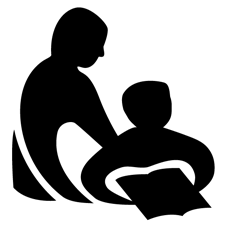 Wisconsin Department of Public InstructionCONTINUING EDUCATION ACTIVITY REPORTPI-2453 (Rev. 09-11)Wisconsin Department of Public InstructionCONTINUING EDUCATION ACTIVITY REPORTPI-2453 (Rev. 09-11)Wisconsin Department of Public InstructionCONTINUING EDUCATION ACTIVITY REPORTPI-2453 (Rev. 09-11)Wisconsin Department of Public InstructionCONTINUING EDUCATION ACTIVITY REPORTPI-2453 (Rev. 09-11)INSTRUCTIONS:  Complete and submit annually to your library system validator along with the Annual Summation of Continuing Education Activities, Form PI-2454. Refer to the Certification Manual for Wisconsin Public Library Directors for assistance.INSTRUCTIONS:  Complete and submit annually to your library system validator along with the Annual Summation of Continuing Education Activities, Form PI-2454. Refer to the Certification Manual for Wisconsin Public Library Directors for assistance.INSTRUCTIONS:  Complete and submit annually to your library system validator along with the Annual Summation of Continuing Education Activities, Form PI-2454. Refer to the Certification Manual for Wisconsin Public Library Directors for assistance.INSTRUCTIONS:  Complete and submit annually to your library system validator along with the Annual Summation of Continuing Education Activities, Form PI-2454. Refer to the Certification Manual for Wisconsin Public Library Directors for assistance.INSTRUCTIONS:  Complete and submit annually to your library system validator along with the Annual Summation of Continuing Education Activities, Form PI-2454. Refer to the Certification Manual for Wisconsin Public Library Directors for assistance.INSTRUCTIONS:  Complete and submit annually to your library system validator along with the Annual Summation of Continuing Education Activities, Form PI-2454. Refer to the Certification Manual for Wisconsin Public Library Directors for assistance.INSTRUCTIONS:  Complete and submit annually to your library system validator along with the Annual Summation of Continuing Education Activities, Form PI-2454. Refer to the Certification Manual for Wisconsin Public Library Directors for assistance.Name Last, First, MiddleName Last, First, MiddleName Last, First, MiddleName Last, First, MiddleName Last, First, MiddleName Last, First, MiddleName Last, First, MiddleName Last, First, MiddleName Last, First, MiddleName Last, First, MiddleName Last, First, MiddleMailing Address Street / PO Box, City, State, ZIPMailing Address Street / PO Box, City, State, ZIPMailing Address Street / PO Box, City, State, ZIPMailing Address Street / PO Box, City, State, ZIPMailing Address Street / PO Box, City, State, ZIPMailing Address Street / PO Box, City, State, ZIPMailing Address Street / PO Box, City, State, ZIPMailing Address Street / PO Box, City, State, ZIPMailing Address Street / PO Box, City, State, ZIPMailing Address Street / PO Box, City, State, ZIPMailing Address Street / PO Box, City, State, ZIPMailing Address Street / PO Box, City, State, ZIPI. CONTINUING EDUCATION ACTIVITY DESCRIPTIONI. CONTINUING EDUCATION ACTIVITY DESCRIPTIONI. CONTINUING EDUCATION ACTIVITY DESCRIPTIONI. CONTINUING EDUCATION ACTIVITY DESCRIPTIONTitle of ProgramManagerial Leadership: Leading from the MiddleTitle of ProgramManagerial Leadership: Leading from the MiddleTitle of ProgramManagerial Leadership: Leading from the MiddleTitle of ProgramManagerial Leadership: Leading from the MiddleTitle of ProgramManagerial Leadership: Leading from the MiddleTitle of ProgramManagerial Leadership: Leading from the MiddleTitle of ProgramManagerial Leadership: Leading from the MiddleTitle of ProgramManagerial Leadership: Leading from the MiddleTitle of ProgramManagerial Leadership: Leading from the MiddleTitle of ProgramManagerial Leadership: Leading from the MiddleTitle of ProgramManagerial Leadership: Leading from the MiddleDescription of ProgramBefore libraries can successfully combat the many external challenges they face, they need to be strong internally. The long-term success of libraries has to start from within. This webinar will focus on three critical areas where managers can fortify themselves, their staff, and their organizations’ culture.  The current revolution in libraries requires leaders with the confidence to lead from any position to create an environment in which employees are encouraged to support each other and establish healthy organizations.Participants Will:- Destroy leadership myths that are pervasive within the library profession- Examine how library directors can encourage emergent leaders to take on surfacing leadership deficitsDescription of ProgramBefore libraries can successfully combat the many external challenges they face, they need to be strong internally. The long-term success of libraries has to start from within. This webinar will focus on three critical areas where managers can fortify themselves, their staff, and their organizations’ culture.  The current revolution in libraries requires leaders with the confidence to lead from any position to create an environment in which employees are encouraged to support each other and establish healthy organizations.Participants Will:- Destroy leadership myths that are pervasive within the library profession- Examine how library directors can encourage emergent leaders to take on surfacing leadership deficitsDescription of ProgramBefore libraries can successfully combat the many external challenges they face, they need to be strong internally. The long-term success of libraries has to start from within. This webinar will focus on three critical areas where managers can fortify themselves, their staff, and their organizations’ culture.  The current revolution in libraries requires leaders with the confidence to lead from any position to create an environment in which employees are encouraged to support each other and establish healthy organizations.Participants Will:- Destroy leadership myths that are pervasive within the library profession- Examine how library directors can encourage emergent leaders to take on surfacing leadership deficitsDescription of ProgramBefore libraries can successfully combat the many external challenges they face, they need to be strong internally. The long-term success of libraries has to start from within. This webinar will focus on three critical areas where managers can fortify themselves, their staff, and their organizations’ culture.  The current revolution in libraries requires leaders with the confidence to lead from any position to create an environment in which employees are encouraged to support each other and establish healthy organizations.Participants Will:- Destroy leadership myths that are pervasive within the library profession- Examine how library directors can encourage emergent leaders to take on surfacing leadership deficitsDescription of ProgramBefore libraries can successfully combat the many external challenges they face, they need to be strong internally. The long-term success of libraries has to start from within. This webinar will focus on three critical areas where managers can fortify themselves, their staff, and their organizations’ culture.  The current revolution in libraries requires leaders with the confidence to lead from any position to create an environment in which employees are encouraged to support each other and establish healthy organizations.Participants Will:- Destroy leadership myths that are pervasive within the library profession- Examine how library directors can encourage emergent leaders to take on surfacing leadership deficitsDescription of ProgramBefore libraries can successfully combat the many external challenges they face, they need to be strong internally. The long-term success of libraries has to start from within. This webinar will focus on three critical areas where managers can fortify themselves, their staff, and their organizations’ culture.  The current revolution in libraries requires leaders with the confidence to lead from any position to create an environment in which employees are encouraged to support each other and establish healthy organizations.Participants Will:- Destroy leadership myths that are pervasive within the library profession- Examine how library directors can encourage emergent leaders to take on surfacing leadership deficitsDescription of ProgramBefore libraries can successfully combat the many external challenges they face, they need to be strong internally. The long-term success of libraries has to start from within. This webinar will focus on three critical areas where managers can fortify themselves, their staff, and their organizations’ culture.  The current revolution in libraries requires leaders with the confidence to lead from any position to create an environment in which employees are encouraged to support each other and establish healthy organizations.Participants Will:- Destroy leadership myths that are pervasive within the library profession- Examine how library directors can encourage emergent leaders to take on surfacing leadership deficitsDescription of ProgramBefore libraries can successfully combat the many external challenges they face, they need to be strong internally. The long-term success of libraries has to start from within. This webinar will focus on three critical areas where managers can fortify themselves, their staff, and their organizations’ culture.  The current revolution in libraries requires leaders with the confidence to lead from any position to create an environment in which employees are encouraged to support each other and establish healthy organizations.Participants Will:- Destroy leadership myths that are pervasive within the library profession- Examine how library directors can encourage emergent leaders to take on surfacing leadership deficitsDescription of ProgramBefore libraries can successfully combat the many external challenges they face, they need to be strong internally. The long-term success of libraries has to start from within. This webinar will focus on three critical areas where managers can fortify themselves, their staff, and their organizations’ culture.  The current revolution in libraries requires leaders with the confidence to lead from any position to create an environment in which employees are encouraged to support each other and establish healthy organizations.Participants Will:- Destroy leadership myths that are pervasive within the library profession- Examine how library directors can encourage emergent leaders to take on surfacing leadership deficitsDescription of ProgramBefore libraries can successfully combat the many external challenges they face, they need to be strong internally. The long-term success of libraries has to start from within. This webinar will focus on three critical areas where managers can fortify themselves, their staff, and their organizations’ culture.  The current revolution in libraries requires leaders with the confidence to lead from any position to create an environment in which employees are encouraged to support each other and establish healthy organizations.Participants Will:- Destroy leadership myths that are pervasive within the library profession- Examine how library directors can encourage emergent leaders to take on surfacing leadership deficitsDescription of ProgramBefore libraries can successfully combat the many external challenges they face, they need to be strong internally. The long-term success of libraries has to start from within. This webinar will focus on three critical areas where managers can fortify themselves, their staff, and their organizations’ culture.  The current revolution in libraries requires leaders with the confidence to lead from any position to create an environment in which employees are encouraged to support each other and establish healthy organizations.Participants Will:- Destroy leadership myths that are pervasive within the library profession- Examine how library directors can encourage emergent leaders to take on surfacing leadership deficitsRelationship of Program to Present Position or Career AdvancementRelationship of Program to Present Position or Career AdvancementRelationship of Program to Present Position or Career AdvancementRelationship of Program to Present Position or Career AdvancementRelationship of Program to Present Position or Career AdvancementRelationship of Program to Present Position or Career AdvancementRelationship of Program to Present Position or Career AdvancementRelationship of Program to Present Position or Career AdvancementRelationship of Program to Present Position or Career AdvancementRelationship of Program to Present Position or Career AdvancementRelationship of Program to Present Position or Career AdvancementActivity DatesActivity DatesActivity DatesLocationLocationLocationLocationLocationNumber of Contact HoursNumber of Contact HoursNumber of Contact HoursFrom Mo./Day/Yr.1/26/2022From Mo./Day/Yr.1/26/2022To Mo./Day/Yr.1/26/2022onlineonlineonlineonlineonlineTechnology If anyTechnology If anyTotal1.0Provider If applicableWisconsin Public Library Systems, DPIProvider If applicableWisconsin Public Library Systems, DPIProvider If applicableWisconsin Public Library Systems, DPIProvider If applicableWisconsin Public Library Systems, DPIProvider If applicableWisconsin Public Library Systems, DPIProvider If applicableWisconsin Public Library Systems, DPIProvider If applicableWisconsin Public Library Systems, DPIProvider If applicableWisconsin Public Library Systems, DPIProvider If applicableWisconsin Public Library Systems, DPIProvider If applicableWisconsin Public Library Systems, DPIProvider If applicableWisconsin Public Library Systems, DPICategory Check one, attach written summary if applicable	A.	Credit Continuing Education Attach formal documentation from the sponsoring agency.	B.	Noncredit Continuing Education	C.	Self-directed Continuing EducationCategory Check one, attach written summary if applicable	A.	Credit Continuing Education Attach formal documentation from the sponsoring agency.	B.	Noncredit Continuing Education	C.	Self-directed Continuing EducationCategory Check one, attach written summary if applicable	A.	Credit Continuing Education Attach formal documentation from the sponsoring agency.	B.	Noncredit Continuing Education	C.	Self-directed Continuing EducationCategory Check one, attach written summary if applicable	A.	Credit Continuing Education Attach formal documentation from the sponsoring agency.	B.	Noncredit Continuing Education	C.	Self-directed Continuing EducationCategory Check one, attach written summary if applicable	A.	Credit Continuing Education Attach formal documentation from the sponsoring agency.	B.	Noncredit Continuing Education	C.	Self-directed Continuing EducationCategory Check one, attach written summary if applicable	A.	Credit Continuing Education Attach formal documentation from the sponsoring agency.	B.	Noncredit Continuing Education	C.	Self-directed Continuing EducationCategory Check one, attach written summary if applicable	A.	Credit Continuing Education Attach formal documentation from the sponsoring agency.	B.	Noncredit Continuing Education	C.	Self-directed Continuing EducationCategory Check one, attach written summary if applicable	A.	Credit Continuing Education Attach formal documentation from the sponsoring agency.	B.	Noncredit Continuing Education	C.	Self-directed Continuing EducationCategory Check one, attach written summary if applicable	A.	Credit Continuing Education Attach formal documentation from the sponsoring agency.	B.	Noncredit Continuing Education	C.	Self-directed Continuing EducationCategory Check one, attach written summary if applicable	A.	Credit Continuing Education Attach formal documentation from the sponsoring agency.	B.	Noncredit Continuing Education	C.	Self-directed Continuing EducationCategory Check one, attach written summary if applicable	A.	Credit Continuing Education Attach formal documentation from the sponsoring agency.	B.	Noncredit Continuing Education	C.	Self-directed Continuing EducationII. SIGNATUREII. SIGNATUREI HEREBY CERTIFY that the information provided is true and correct to the best of my knowledge.I HEREBY CERTIFY that the information provided is true and correct to the best of my knowledge.I HEREBY CERTIFY that the information provided is true and correct to the best of my knowledge.I HEREBY CERTIFY that the information provided is true and correct to the best of my knowledge.I HEREBY CERTIFY that the information provided is true and correct to the best of my knowledge.I HEREBY CERTIFY that the information provided is true and correct to the best of my knowledge.I HEREBY CERTIFY that the information provided is true and correct to the best of my knowledge.I HEREBY CERTIFY that the information provided is true and correct to the best of my knowledge.I HEREBY CERTIFY that the information provided is true and correct to the best of my knowledge.I HEREBY CERTIFY that the information provided is true and correct to the best of my knowledge.I HEREBY CERTIFY that the information provided is true and correct to the best of my knowledge.I HEREBY CERTIFY that the information provided is true and correct to the best of my knowledge.Signature of ParticipantSignature of ParticipantSignature of ParticipantSignature of ParticipantSignature of ParticipantSignature of ParticipantSignature of ParticipantSignature of ParticipantSignature of ParticipantDate Signed Mo./Day/Yr.Date Signed Mo./Day/Yr.Date Signed Mo./Day/Yr.